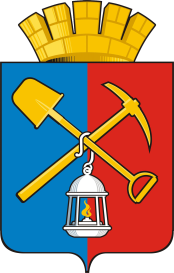 АДМИНИСТРАЦИЯ КИСЕЛЕВСКОГОГОРОДСКОГО ОКРУГА		ПОСТАНОВЛЕНИЕот «15» сентября 2017 г. № 199-нКиселевский городской округО внесении изменений в постановление администрации Киселевского городского округа от 13.12.2013 №488-н «Об утверждении муниципальной программы «Предупреждение и ликвидация чрезвычайных ситуаций на территории Киселевского городского округа» на 2016-2019 годы»В соответствии с Федеральным законом от 06.10.2003 № 131-ФЗ «Об   общих принципах организации местного самоуправления в Российской Федерации», Уставом Киселевского городского округа, постановлением администрации Киселевского городского округа от 27.09.2013 № 368-н «Об утверждении Положения о муниципальных программах Киселевского городского округа» (в редакции постановлений администрации Киселевского городского округа от 11.12.2013 №473-н, от 24.04.2014 №63-н; от 30.12.2016 №231-н, от 22.05.2017 №112-н):1. Внести изменения в постановление администрации Киселевского городского округа от 13.12.2013 №488-н «Об утверждении муниципальной программы «Предупреждение и ликвидация чрезвычайных ситуаций на территории Киселевского городского округа» на 2016-2019 годы» (в редакции постановлений от 17.02.2014 №26-н, от 19.12.2015 №211-н, от 11.09.2015 № 162-н, от 16.02.2016 № 20-н, от 27.09.2016 №178-н, от 20.03.2017 №49-н):1.1. В наименовании и в пункте 1 слова «на 2016-2019 годы» заменить словами «на 2017-2020 годы».1.2. Муниципальную программу Киселевского городского округа «Предупреждение и ликвидация чрезвычайных ситуаций на территории Киселевского городского округа» на 2016 – 2019 годы» изложить в новой редакции согласно приложению к настоящему постановлению.2. Опубликовать настоящее постановление в газете «Киселевск официальный» и разместить на сайте администрации Киселевского городского округа в информационно-телекоммуникационной сети «Интернет».3. Настоящее постановление вступает в силу с момента его официального опубликования и распространяет действие  на правоотношения, возникшие с 01.01.2017, за исключением положений, для которых настоящим пунктом установлены иные сроки вступления в силу.Положения паспорта муниципальной программы, раздела 4 текстовой части муниципальной программы в части сроков и этапов реализации на 2020 год, раздела 5 текстовой части муниципальной программы в части ресурсного обеспечения на 2020 год, раздела 6 текстовой части муниципальной программы в части плановых значений целевых показателей (индикаторов) на 2020 год (в редакции настоящего постановления) применяются при составлении бюджета Киселевского городского округа, начиная с бюджета Киселевского городского округа на 2017 год и плановый период 2018-2020 годов. 4.Контроль за исполнением постановления возложить на заместителя главы Киселевского городского округа по жилищно-коммунальному хозяйству и благоустройству В.В.Скирта.Глава Киселевского городского округа 							С.С.ЛаврентьевУТВЕРЖДЕНАпостановлением администрацииКиселевского городского округаот «15» сентября 2017 г. № 199-нМуниципальная программа Киселевского городского округа «Предупреждение и ликвидация чрезвычайных ситуаций на территории Киселевского городского округа» на 2017-2020 годыПАСПОРТмуниципальной программы Киселевского городского округа «Предупреждение и ликвидация чрезвычайных ситуаций на территории Киселевского городского округа» на 2017-2020 годыХарактеристика текущего состояния в Киселевском городском округе сферы деятельности, для решения задач которой разработана муниципальная программа, с указанием основных показателей и формулировкой основных проблемПроблемы предупреждения и ликвидации чрезвычайных ситуаций природного и техногенного характера становятся все более острыми и актуальными. В настоящее время исключить чрезвычайные ситуации нельзя, но существенно снизить число, уменьшить масштабы и смягчить последствия чрезвычайных ситуаций возможно. На территории Киселевского городского округа сохраняется уровень возможности возникновения чрезвычайных ситуаций природного и техногенного характера, но при этом количество ЧС и число погибших в них людей на протяжении последних лет неуклонно снижается. Это говорит о высокой эффективности предупредительных мероприятий и мероприятий по ликвидации ЧС. На территории Киселевского городского округа возможны такие чрезвычайные ситуации природного характера, как снежные заносы и землетрясения 6-7 баллов, которые приводят к материальному ущербу, гибели людей. Это явление способствует возникновению различных чрезвычайных ситуаций: подтоплений (из-за прорыва гидротехнических сооружений и прудов), пожаров (при повреждении автозаправочных станций, нефтебаз), повреждений коммуникаций, линий энерго-водоснабжения и канализации, возможны различные  повреждения общественных и жилых  зданий. В результате землетрясения интенсивностью 6-7 баллов в городе могут получить сильные и средние разрушения 383 жилых дома, 82 км электрических воздушных сетей, 1,2 км шоссейных дорог, 11 км железной дороги и 2 моста.По статистическим данным в период с 2015 г. по 1 полугодие 2017 г. в Киселевском городском округе произошло 7 ЧС, погибло 17 человек, пострадало 79 человека. Статистические данные в период с 2015 г. по  1 полугодие 2017г. приведены в таблице № 1.Таблица № 1Статистика ЧС, произошедших на территории Киселевского городского округа в период с 2015 г. по 1 полугодие 2017г.В том числе в период с 2015 г. по 1 полугодие 2017 г. на водных объектах погибло 9  человек, из них 2 ребенка. Статистика гибели на водных объектах приведена в таблице №2.Таблица № 2Статистика гибели на водных объектах, произошедших на территории Киселевского городского округа в период с 2015 г. по 1 полугодие 2017г. Социально-экономический эффект от реализации мероприятий программы будет выражен в снижении гибели людей, сохранении здоровья и жизни людей на водных объектах. Обеспечение необходимого уровня пожарной безопасности и минимизация потерь вследствие пожаров являются важными факторами устойчивого социально-экономического развития Киселевского городского округа. Статистика пожаров позволяет констатировать, что за последнее время их количество сокращается. Поэтому необходимо приложить максимум усилий по закреплению положительной тенденции в улучшении данного показателя.При выполнении намеченных в программе мероприятий предполагается создать эффективную скоординированную систему противодействия угрозам пожарной опасности, укрепить материально-техническую базу пожарных подразделений. Предусматриваемые затраты позволят сократить в 1,5 - 2 раза количество пожаров на объектах с высоким уровнем пожарной опасности, объектах с массовым пребыванием людей, в том числе на объектах социальной сферы. Проблема оперативного и эффективного реагирования на поступающие от населения вызовы приобрела особую остроту в последнее время в связи с несоответствием существующей системы реагирования потребностям общества, недостаточной эффективностью её функционирования, уровнем готовности персонала к работе при взаимодействии нескольких экстренных оперативных служб, низкой информированностью населения о порядке действий при происшествиях и чрезвычайных ситуациях.Одной из главных проблем, требующей скорейшего решения, является организация эффективной координации действий межведомственного характера при реагировании на вызовы экстренных служб. Повышение безопасности населения, являющееся прямым следствием улучшения организации взаимодействия экстренных служб, определяет приоритетность решения этой проблемы.Решение задач в области ликвидации последствий чрезвычайных ситуаций природного и техногенного характера, выполнение аварийно-спасательных работ и предоставление таких услуг возложено на муниципальное бюджетное учреждение «Аварийно-спасательная служба», которое создано 19 января 2012 года в соответствии с  Федеральным законом от 22.08.1995 № 151-ФЗ «Об аварийно-спасательных службах и статусе спасателей».  В период с 2012г. по 30 июня 2017г. специалисты МБУ «АСС» неоднократно участвовали в ликвидации чрезвычайных ситуаций техногенного характера как самостоятельно, так и совместно с предприятиями городского округа. Таким образом, за этот период  оказано 824 услуги:ликвидация последствий дорожно-транспортных происшествий (27 услуг,  в т.ч. 2 услуги в первом полугодии 2017 года);проведение поисково-спасательных работ в лесных массивах (23 услуги, в т.ч. 5 услуг в первом полугодии 2017 года);извлечение людей из труднодоступных мест: колодцы, погреба, подземные вертикальные резервуары для хранения нефтепродуктов, теплотрассы, водные объекты и пр. (31 услуга);оказание услуг по спасению людей, оказавшихся заблокированными в квартирах, жилых домах (331 услуга, из них 110 услуг в первом полугодии 2017 года);оказание услуг по ликвидации последствий провала почвы (12 услуг, в т.ч. 2 услуги в первом полугодии 2017 года);оказание помощи людям, дома которых были затоплены в паводковый период (54 услуги, в т.ч. 2 услуги в первом полугодии 2017 года);оказание услуг по обеспечению водой, электроэнергией объектов соцкультбыта из-за возникновения аварийных ситуаций на инженерных сетях (12 услуг);оказание услуг по предотвращению возможной угрозы теракта совместно со службами городского округа (32 услуг, из них 4 услуги в первом полугодии 2017 года);оказание услуг по тушению пожаров совместно со службами городского округа (35 услуг, из них 5 услуг в первом полугодии 2017 года);обеспечение безопасности населения при неблагоприятных метеоусловиях (18 услуг, из них 4 услуги в первом полугодии 2017 года).Сотрудниками МБУ «АСС»  проведена огромная работа по ликвидации последствий чрезвычайной ситуации – землетрясения, произошедшего 19.06.2013, а также ликвидация аварийной ситуации на тепловых сетях, произошедшая в феврале 2016 года, в результате которой без тепла и горячей воды оставались несколько жилых многоквартирных домов и объектов соцкультбыта (учреждения общего и дошкольного образования).  В январе 2017 года осуществлены мероприятия по безопасности при проведении провославного праздника Крещение Господне. Так же в первом полугодии 2017 года проведены 42 мероприятия, направленных на профилактические меры, в которые  охвачено 2135 человек населения городского округа.Более того, сотрудниками МБУ «АСС» осуществлялось патрулирование водных объектов в период купального сезона (172 патрулирования, из них 15 в первом полугодии 2017 года), тренировочное учение при возникновении чрезвычайной ситуации (57 учений, из них 27 в первом полугодии 2017 года), а также непосредственное участие в городских учениях по теме «Организация выполнения мероприятий по гражданской обороне при возникновении крупномасштабной чрезвычайной ситуации», проводившихся на территории городского округа в первом полугодии  2017 года.Таким образом, за счёт реализации программных мероприятий произойдет снижение рисков и смягчение последствий ЧС природного, техногенного характера, снизится количество населения, погибшего, травмированного и пострадавшего вследствие деструктивных событий.2.Описание целей и задач муниципальной программыОсновными целями муниципальной программы являются:- снижение рисков возникновения чрезвычайных ситуаций, повышение безопасности населения и критически важных объектов от опасностей, возникающих при ведении военных действий или вследствие этих действий, угроз природного, техногенного характера, обеспечение пожарной безопасности и безопасности на водных объектах Киселевского городского округа;-улучшение качества проведения аварийно-спасательных работ на территории Киселевского городского округа. Задачами муниципальной программы являются:- обеспечение организации и осуществления проведения мероприятий по гражданской обороне, разработки и реализации планов гражданской обороны и защиты населения,  подготовки и обучения населения в области гражданской обороны;- совершенствование мер по обеспечению пожарной безопасности;- создание на территории Киселевского городского округа условий для безопасности жизнедеятельности населения и повышения уровня сейсмической устойчивости жилищного фонда, безопасного функционирования значимых инфраструктурных объектов и систем жизнеобеспечения;- создание резервов материальных ресурсов для ликвидации ЧС и нужд ГО;         - снижение рисков и смягчение последствий ЧС природного и техногенного характера;- обеспечение постоянной готовности сил и средств МБУ «АСС» к организованным и эффективным действиям по ликвидации последствий чрезвычайных ситуаций.3.Перечень подпрограмм муниципальной программы с кратким описанием подпрограмм и основных мероприятий муниципальной программы	Программные мероприятия направлены на реализацию поставленных целей и задач в рамках следующих подпрограмм муниципальной программы Киселевского городского округа «Предупреждение и ликвидация чрезвычайных ситуаций на территории Киселевского городского округа» на 2016-2019 годы.1. Подпрограмма «Защита населения и территорий от чрезвычайных ситуаций мирного и военного времени, обеспечение  пожарной    безопасности   и   безопасности   людей   на   водных    объектах».Подпрограмма направлена на снижение рисков чрезвычайных ситуаций, повышение безопасности населения и критически важных объектов  от опасностей, возникающих при ведении военных действий или вследствие  этих действий, угроз природного, техногенного характера и обеспечение пожарной безопасности и безопасности на водных объектах Киселевского городского округа.Данная подпрограмма включает в себя следующие мероприятия:1.1.Обеспечение пожарной безопасности.1.2. Обеспечение безопасности людей на водных объектах.     1.3. Создание резервов материальных ресурсов для ликвидации ЧС и нужд ГО. 1.4.Обеспечение деятельности и функционирования МКУ «Управление по делам ГО и ЧС».2.Подпрограмма «Ликвидация последствий чрезвычайных ситуаций на территории Киселевского городского округа».Подпрограмма  направлена на улучшение качества проведения аварийно-спасательных работ на территории Киселевского городского округа.Данная подпрограмма включает в себя следующие мероприятия:2.1. Обеспечение повседневной оперативной деятельности МБУ «АСС».2.2. Обеспечение реагирования на чрезвычайные ситуации на территории Киселевского городского округа.4. Сроки и этапы реализации муниципальной подпрограммы с указанием плановых значений целевых показателей (индикаторов) муниципальной программы и подпрограммРеализация муниципальной программы рассчитана на период с 2017 по 2020 годы. Достижение целей, поставленных в реализуемой муниципальной программе, запланировано через достижение плановых значений целевых показателей (индикаторов).Показатель эффективности реализации муниципальной программы Киселевского городского округа «Предупреждение и ликвидация чрезвычайных ситуаций на территории Киселевского городского округа» на 2017-2020 годы составит:в 2017 году – 95%;в 2018 году – 95%;в 2019 году – 95%;в 2020 году-   95%.В ходе выполнения мероприятий подпрограммы «Защита населения и территорий от чрезвычайных ситуаций мирного и военного времени, обеспечение  пожарной    безопасности   и   безопасности   людей   на   водных    объектах» ожидается достижение следующих показателей:Доля населения, оповещаемого техническими средствами оповещения:в 2017 году – 67%;в 2018 году – 75%;в 2019 году – 80%;в 2020 году-   85%.В ходе выполнения мероприятий подпрограммы «Защита населения и территорий Киселевского городского округа  от чрезвычайных ситуаций природного и техногенного характера»  ожидается достижение следующих показателей:Ликвидация последствий чрезвычайных ситуаций природного и техногенного характера:в 2017 году – 100%;в 2018 году – 100%;в 2019 году – 100%;в 2020 году-   100%.5. Ресурсное обеспечение реализации муниципальной программы Киселевского городского округа «Предупреждение и ликвидация чрезвычайных ситуаций на территории Киселевского городского округа» на 2017-2020годы6. Сведения о планируемых значениях целевых показателей (индикаторов) муниципальной программы7. Методика оценки эффективности муниципальной программыОценка эффективности реализации программы осуществляется в соответствии с разделом 3 Положения о муниципальных программах Киселевского городского округа, утвержденного постановлением администрации Киселевского городского округа от 27.09.2013 № 368-н (в ред. постановления от 11.12.2013 № 473-н, от 24.04.2014 № 63-н, от 30.12.2016 №231-н, от 22.05.2017 №112-н).И.о. заместителя главы Киселевскогогородского округа по ЖКХ и благоустройству				           		А.А.СоколовНаименование муниципальной программы«Предупреждение и ликвидация чрезвычайных ситуаций на территории Киселевского городского округа» на 2017-2020 годы.Директор муниципальной программыЗаместитель главы Киселевского городского округа  по жилищно-коммунальному хозяйству и благоустройству В.В. Скирта.Ответственный исполнитель муниципальной  программыУправление жилищно-коммунального хозяйства Киселевского городского округа.Исполнители муниципальной программыУправление жилищно-коммунального хозяйства Киселевского городского округа.Цели муниципальной программыСнижение рисков возникновения чрезвычайных ситуаций, повышение безопасности населения и критически важных объектов  от опасностей, возникающих при ведении военных действий или вследствие  этих действий, угроз природного, техногенного характера, обеспечение пожарной безопасности и безопасности на водных объектах Киселевского городского округа.2.Улучшение качества проведения аварийно-спасательных работ на территории Киселевского городского округа.Задачи муниципальной программы- обеспечение организации и осуществления проведения мероприятий по гражданской обороне, разработки и реализации планов гражданской обороны и защиты населения,  подготовки и обучения населения в области гражданской обороны;- совершенствование мер по обеспечению пожарной безопасности;- создание на территории Киселевского городского округа условий для безопасности жизнедеятельности населения и повышения уровня сейсмической устойчивости жилищного фонда, безопасного функционирования значимых инфраструктурных объектов и систем жизнеобеспечения;- создание резервов материальных ресурсов для ликвидации чрезвычайный ситуаций (далее - ЧС) и нужд гражданской обороны (далее - ГО);- снижение рисков и смягчение последствий ЧС природного и техногенного характера;- обеспечение постоянной готовности сил и средств муниципального бюджетного учреждения «Аварийно-спасательная служба» (далее - МБУ «АСС») к организованным и эффективным действиям по ликвидации последствий чрезвычайных ситуаций.Срок реализации программы2017-2020 годы.Объемы и источники финансирования муниципальной программы в целом и с разбивкой по годам ее реализацииОбщая потребность в финансовых ресурсах на реализацию мероприятий муниципальной программы составит – 54 309,0 тыс.рублей из средств местного бюджета, из них:2017 год – 13 738,0 тыс.рублей;2018 год – 13 551,0 тыс.рублей;2019 год – 13 510,0 тыс.рублей;2020 год-   13 510,0 тыс.рублей.Ожидаемые конечные результаты реализации муниципальной программыРеализация мероприятий муниципальной программы обеспечит к 2020 году достижение следующих результатов: - доля населения, оповещаемого техническими средствами оповещения  - 85%;- процент созданных резервов от их нормативной потребности -100%;-сокращение количества  пожаров ежегодно на 2%;-сокращение количества пострадавшего населения  на водных объектах ежегодно на 1%;- ликвидация последствий чрезвычайных ситуаций природного и техногенного характера – 100%.Показатели2015 год2016 годПервое полугодие 2017 годаИтогоколичество ЧС4307погибло, чел.143017Показатели2015 год2016 год1 полугодие2017 годаИтогоколичество ЧС4349погибло, чел.4329Наименованиемуниципальнойпрограммы,подпрограммы,мероприятияИсточникфинанси-рованияОбъем финансовых ресурсов,           тыс. рублейОбъем финансовых ресурсов,           тыс. рублейОбъем финансовых ресурсов,           тыс. рублейОбъем финансовых ресурсов,           тыс. рублейНаименованиемуниципальнойпрограммы,подпрограммы,мероприятияИсточникфинанси-рования2017 год2018 год2019 год2020 год123456Муниципальнаяпрограмма «Предуп-реждение и ликвида-ция чрезвычайных ситуаций на тер-ритории Киселевского городского округа» на 2017-2020 годыВсего               13 738,013 551,013 510,013 510,0Муниципальнаяпрограмма «Предуп-реждение и ликвида-ция чрезвычайных ситуаций на тер-ритории Киселевского городского округа» на 2017-2020 годыместный бюджет 13 738,013 551,013 510,013 510,01. Подпрограмма «Защита населения и территорий от чрез-вычайных ситуаций мирного и военного времени, обеспечение  пожарной    безопас-ности   и   безопас-ности   людей   на   водных    объектах»Всего               6 573,06445,06 417,06 417,01. Подпрограмма «Защита населения и территорий от чрез-вычайных ситуаций мирного и военного времени, обеспечение  пожарной    безопас-ности   и   безопас-ности   людей   на   водных    объектах»местный бюджет 6 573,06 445,06 417,06 417,01.1. Обеспечение пожарной безопас-ностиВсего               3,03,03,03,01.1. Обеспечение пожарной безопас-ностиместный бюджет 3,03,03,03,01.2.Обеспечение безопасности людей на водных объектахВсего               16,616,616,616,61.2.Обеспечение безопасности людей на водных объектахместный бюджет 16,616,616,616,61.3.Укрепление и развитие матери-ально-технической базыВсего               918,0790,0762,0762,01.3.Укрепление и развитие матери-ально-технической базыместный бюджет 918,0790,0762,0762,01.4. Обеспечение дея-тельности и фун-кционирования МКУ «Управление по делам ГО и ЧС»Всего               5635,45 635,45 635,45 635,41.4. Обеспечение дея-тельности и фун-кционирования МКУ «Управление по делам ГО и ЧС»местный бюджет 5 635,45 635,45 635,45 635,42. Подпрограмма «Ликвидация послед-ствий чрезвычайных ситуаций на терри-тории Киселевского городского округа».Всего7 165,07 106,07 093,07 093,02. Подпрограмма «Ликвидация послед-ствий чрезвычайных ситуаций на терри-тории Киселевского городского округа».местный бюджет7 165,07 106,07 093,07 093,02.1.Обеспечение пов-седневной оператив-ной деятельности МБУ «АСС».Всего    7 040,06981,06 968,06 968,02.1.Обеспечение пов-седневной оператив-ной деятельности МБУ «АСС».местный бюджет 7 040,06981,06 968,06 968,02.2. Обеспечение ре-агирования на чрез-вычайные ситуации на территории Кисе-левского городского округа.Всего125,0125,0125,0125,02.2. Обеспечение ре-агирования на чрез-вычайные ситуации на территории Кисе-левского городского округа.местный бюджет125,0125,0125,0125,0Наименованиемуниципальнойпрограммы,подпрограммы,мероприятияНаименова-ниецелевогопоказателя(индикатора)Еди-ницаизме-ренияПлановое значение целевого показателя (индикатора)Плановое значение целевого показателя (индикатора)Плановое значение целевого показателя (индикатора)Плановое значение целевого показателя (индикатора)Наименованиемуниципальнойпрограммы,подпрограммы,мероприятияНаименова-ниецелевогопоказателя(индикатора)2017 год2018 год2019 год2020 год1234567Муниципальнаяпрограмма «Предуп-реждение и ликвидация чрезвычайных ситуаций на территории Кисе-левского городского округа» на 2017-2020 годыЭффектив-ность реали-зации муни-ципальной программы %959595951. Подпрограмма «Защита населения и территорий от чрезвычайных си-туаций мирного и воен-ного времени, обес-печение  пожарной    безопасности   и   безо-пасности   людей   на   водных    объектах»Доля населе-ния, оповеща-емого техни-ческими средствами оповещения %677580851.1.Обеспечение по-жарной безопасностиСокращение количества  пожаров ежегодно на%22221.2.Обеспечение безо-пасности людей на водных объектахСокращение количества пострадав-шего населе-ния  на вод-ных объектах ежегодно на%11111.3. Создание резервов материальных ресурсов для ликвидации ЧС и нужд ГОПроцент созданных резервов от их норматив-ной потреб-ности %1001001001001.4.Обеспечение дея-тельности и функцио-нирования МКУ «Управление по делам ГО и ЧС»Время реа-гирования на ЧС (на осно-вании прило-жения к Пла-ну действий  по предуп-реждению и ликвидации ЧС на тер-ритории Ки-селевского городского округа)мин.303030302. Подпрограмма «Лик-видация последствий чрезвычайных ситуаций на территории Киселев-ского городского окру-га»Количество ликвидиро-ванных чрез-вычайных ситуаций при-родного и техногенного характера%1001001001002.1. Обеспечение пов-седневной оператив-ной деятельности МБУ «АСС»Количество обоснован-ных жалоб со стороны потребителей шт.00002.1. Обеспечение пов-седневной оператив-ной деятельности МБУ «АСС»Количество выполненных работ по об-ращениям потребителей%1001001001002.2. Обеспечение реаги-рования на чрез-вычайные ситуации на территории Кисе-левского городского округаКоличество ликвидирован-ных чрезвы-чайных ситу-аций природ-ного и техно-генного ха-рактера%100100100100